DRAFT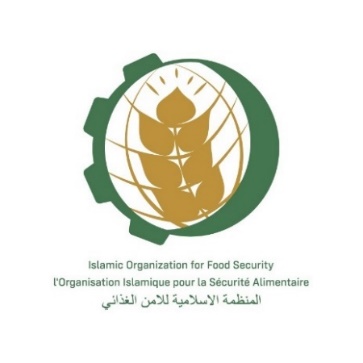 Virtual Consultative Meeting «Creation the Regional Food Security Reserve”Nur-Sultan, Kazakhstan, (on-line)(December 6th 2021 – 3 p.m.)TIME ZONE of Nur Sultan, KAZAKHSTAN Working language of the event is English with interpretation into Russian  Moderator: Dr. Ismail Abdelhamid, the IOFS Secretariat Director of Programmes & Projects Office Topic: The Regional Food Security Reserve (RegFSR) structure, mechanism and its detailed rules and working modalities; recommended type of food and it’s among for RegFSR; assessment whether or not a separately RegFSR Feasibility Study is required; adoption of the Action Plan for 2022; comments to the Memorandum of Understanding on the creation of Food Security Reserves in the OIC countries; and other relevant issuesModerator: Dr. Ismail Abdelhamid, the IOFS Secretariat Director of Programmes & Projects Office Topic: The Regional Food Security Reserve (RegFSR) structure, mechanism and its detailed rules and working modalities; recommended type of food and it’s among for RegFSR; assessment whether or not a separately RegFSR Feasibility Study is required; adoption of the Action Plan for 2022; comments to the Memorandum of Understanding on the creation of Food Security Reserves in the OIC countries; and other relevant issues15:00Recitation of Verses from Holy Quran15:05Opening Address - Director General IOFS H.E. Mr. Yerlan Baidaulet 15:10Welcome Address – Guest of Honor (TBC)15:15Introduction, welcome, and outline of the meeting’s agenda and presentation of the IOFS proposal and overview on Regional FSR and MoU by Dr. Ismail Abdelhamid, the IOFS Secretariat Director of Programmes & Projects Office 15:30Questions and answers15:40Speech of Afghanistan representative regarding meeting agenda (TBC)15:50Speech of the Islamic Republic of Iran representative regarding meeting agenda (TBC)16:00Speech of the Republic of Tajikistan representative regarding meeting agenda (TBC)16:10Speech of the Republic of Turkey representative regarding meeting agenda (TBC)16:20Speech of the Republic of Kazakhstan representative regarding meeting agenda (TBC)16:30Speech of the Republic of Azerbaijan representative regarding meeting agenda (TBC)16:40Speech of the Republic of Uzbekistan representative regarding meeting agenda (TBC)16:50Speech of the Republic of Albania representative regarding meeting agenda (TBC)17:00Speech of the Turkmenistan representative regarding meeting agenda (TBC)17.10Speech of the Kyrgyz Republic representative regarding meeting agenda (TBC)17.20Open discussion18.30Adoption of the minutes of the meeting, action plan for 2022 – Dr. Ismail Abdelhamid, Director of Programmes & Projects Office, IOFS18:40Closing session – Dr. Ismail Abdelhamid